Helena Middle SchoolStudent Supply List8th Grade2022 – 2023#2 Pencils (enough for each class, every day, all year) Pens (blue or black ink)Loose Leaf Paper1 package Graph Paper (Honors Math, and Algebra)2 Composition notebooks – (1 science, 1 math)2 Spiral notebooks (70-pages each) – (1 English, 1 Social Studies)Headphones/Earbuds for computer useComputer mouseDry Erase Markers (fine tip - for student use)1 package of markers1 package of colored pencils2 boxes of Kleenex (to Advisor Teacher)PE Clothes-(Shirt, Shorts/Sweatpants, Lace up shoes)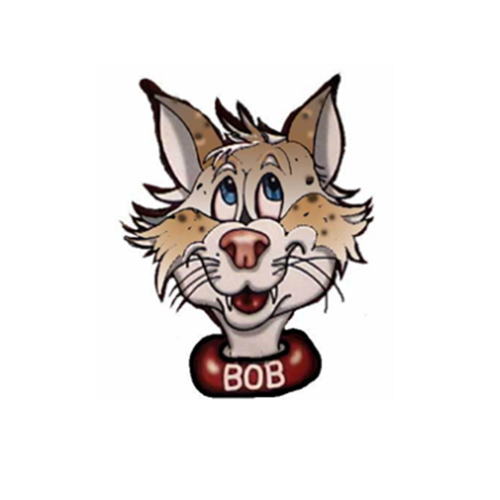 